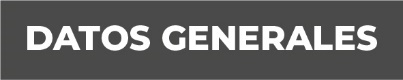 Nombre Claudio Iván Vega RamosGrado de Escolaridad Licenciado en DerechoCédula Profesional (Licenciatura) 4843113Teléfono de Oficina 921 21 47342Correo Electrónico c.vega@fiscaliaveracruz.gob.mxFormación Académica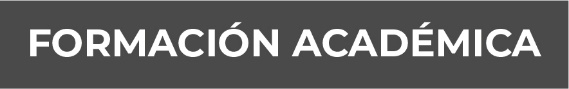 Año	Septiembre – 2000 a Enero -2005CUDEC (Centro Educativo Doctor Emilio Cárdenas)Trayectoria Profesional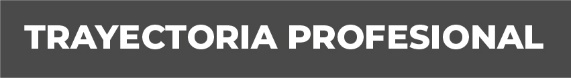 Año	Marzo – 2017 a Febrero 2020Poder Judicial del Estado de PueblaAño	Abril – 2020 a Junio 2022Fiscal Regional Zona Sur CoatzacoalcosAño	Julio – 2022 a ActualmenteFiscal Regional Zona Centro Córdoba Conocimiento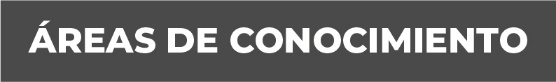 Área Jurídica